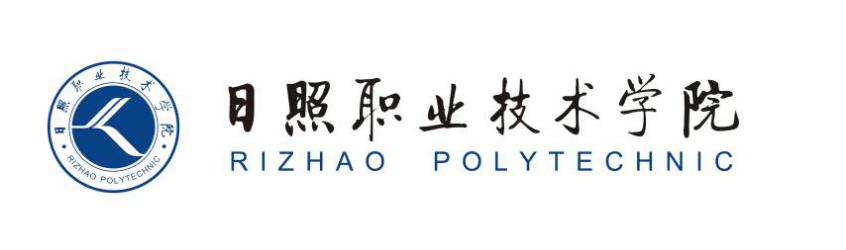 商学系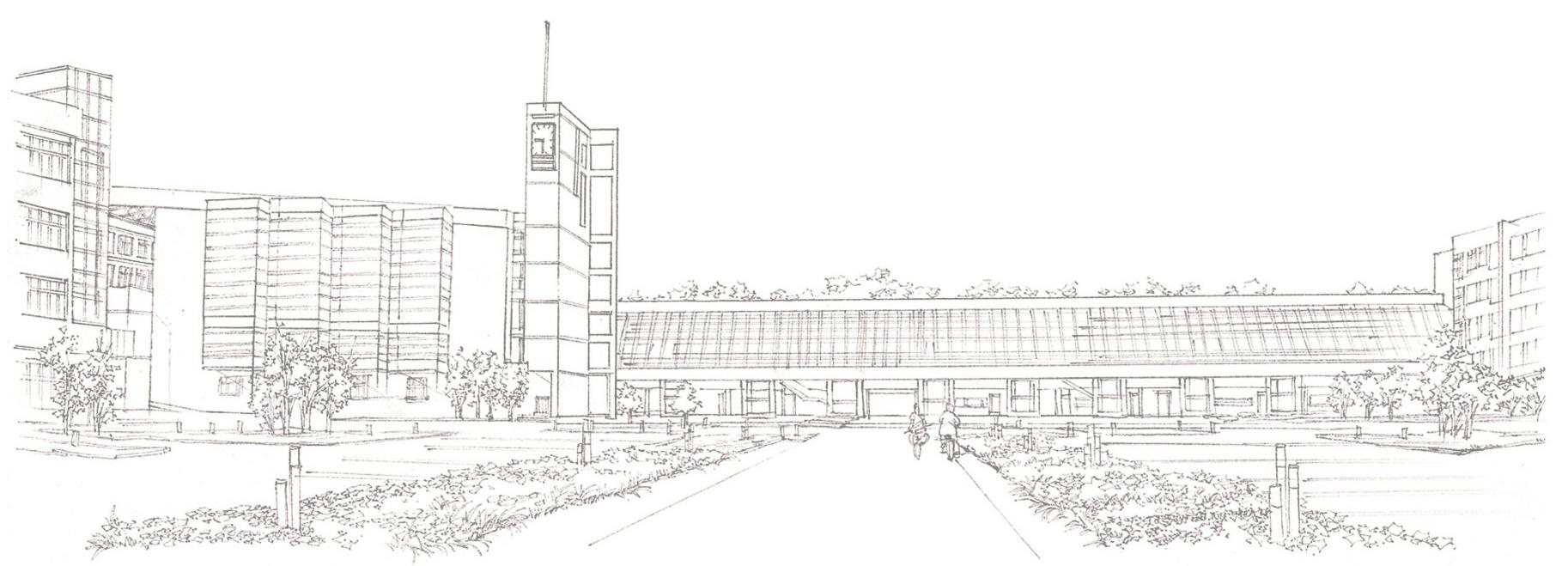 课时内容精细处理商品图片体现商品真实感授课时间90分钟课时2教学目标  掌握模糊图片清晰化的方法。  掌握修复图片污点瑕疵的方法。  掌握模糊图片清晰化的方法。  掌握修复图片污点瑕疵的方法。  掌握模糊图片清晰化的方法。  掌握修复图片污点瑕疵的方法。  掌握模糊图片清晰化的方法。  掌握修复图片污点瑕疵的方法。  掌握模糊图片清晰化的方法。  掌握修复图片污点瑕疵的方法。教学重点  掌握处理图片污点的方法。  掌握抠取图像的方法。  掌握不同调色工具的使用方式。  掌握处理图片污点的方法。  掌握抠取图像的方法。  掌握不同调色工具的使用方式。  掌握处理图片污点的方法。  掌握抠取图像的方法。  掌握不同调色工具的使用方式。  掌握处理图片污点的方法。  掌握抠取图像的方法。  掌握不同调色工具的使用方式。  掌握处理图片污点的方法。  掌握抠取图像的方法。  掌握不同调色工具的使用方式。教学难点如何将各种工具同时应用到图片处理中。如何将各种工具同时应用到图片处理中。如何将各种工具同时应用到图片处理中。如何将各种工具同时应用到图片处理中。如何将各种工具同时应用到图片处理中。教学设计教学思路：（1）精细处理图片体现商品真实感，使学生掌握修图的方式、方法；（2）最后安排拓展与提升。教学手段：（1）通过案例演示讲解基础知识，讲解结束后进行课后实训；（2）内容由浅及深，从基础到制作，制作过程中也是层层递进。教学资料及要求：除教材中的实例外，学生可以结合淘宝、天猫中真实的商品图片，参考其设计方法，尝试图片的处理方法。教学思路：（1）精细处理图片体现商品真实感，使学生掌握修图的方式、方法；（2）最后安排拓展与提升。教学手段：（1）通过案例演示讲解基础知识，讲解结束后进行课后实训；（2）内容由浅及深，从基础到制作，制作过程中也是层层递进。教学资料及要求：除教材中的实例外，学生可以结合淘宝、天猫中真实的商品图片，参考其设计方法，尝试图片的处理方法。教学思路：（1）精细处理图片体现商品真实感，使学生掌握修图的方式、方法；（2）最后安排拓展与提升。教学手段：（1）通过案例演示讲解基础知识，讲解结束后进行课后实训；（2）内容由浅及深，从基础到制作，制作过程中也是层层递进。教学资料及要求：除教材中的实例外，学生可以结合淘宝、天猫中真实的商品图片，参考其设计方法，尝试图片的处理方法。教学思路：（1）精细处理图片体现商品真实感，使学生掌握修图的方式、方法；（2）最后安排拓展与提升。教学手段：（1）通过案例演示讲解基础知识，讲解结束后进行课后实训；（2）内容由浅及深，从基础到制作，制作过程中也是层层递进。教学资料及要求：除教材中的实例外，学生可以结合淘宝、天猫中真实的商品图片，参考其设计方法，尝试图片的处理方法。教学思路：（1）精细处理图片体现商品真实感，使学生掌握修图的方式、方法；（2）最后安排拓展与提升。教学手段：（1）通过案例演示讲解基础知识，讲解结束后进行课后实训；（2）内容由浅及深，从基础到制作，制作过程中也是层层递进。教学资料及要求：除教材中的实例外，学生可以结合淘宝、天猫中真实的商品图片，参考其设计方法，尝试图片的处理方法。教学内容教学内容教学内容教学内容教学内容教学内容知识回顾：在前面讲解了图片的拍摄方法，下面讲解图片处理方法。讨论问题：1、如何将模糊的图片清晰化？2、如何修复画面中的污点？4.3 精细处理图片体现商品真实感本节导读每张图片对精细度的要求不同，比如毛拖鞋，它的精细度是将毛质和材质体现出来。在处理过程中应该根据商品的特点，对杂点、划痕、破损、瑕疵等进行处理，体现商品的真实性。本小节将先讲解模糊照片的处理、画面中污点的修复，再对商品图片中的瑕疵缺陷等进行修复，提高用户熟练处理图片的能力。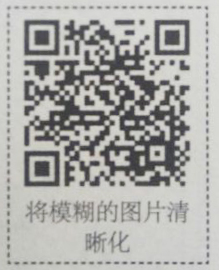 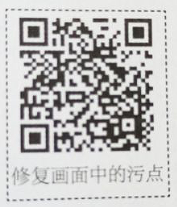 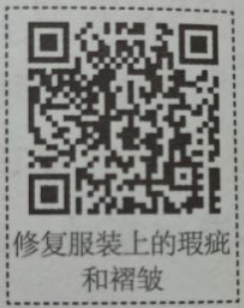 4.3.1 将模糊的图片清晰化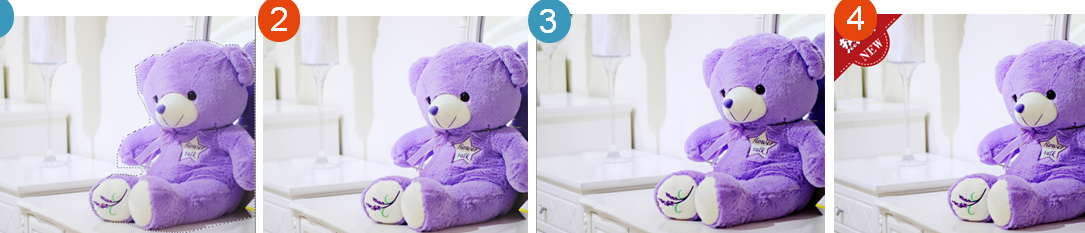 4.3.2 修复画面中的污点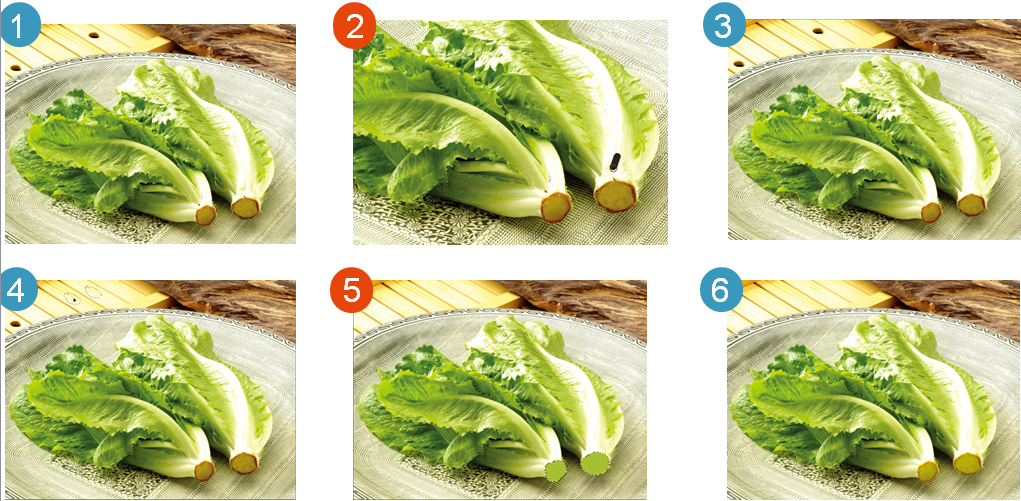 4.3.3 修复服装上的瑕疵和褶皱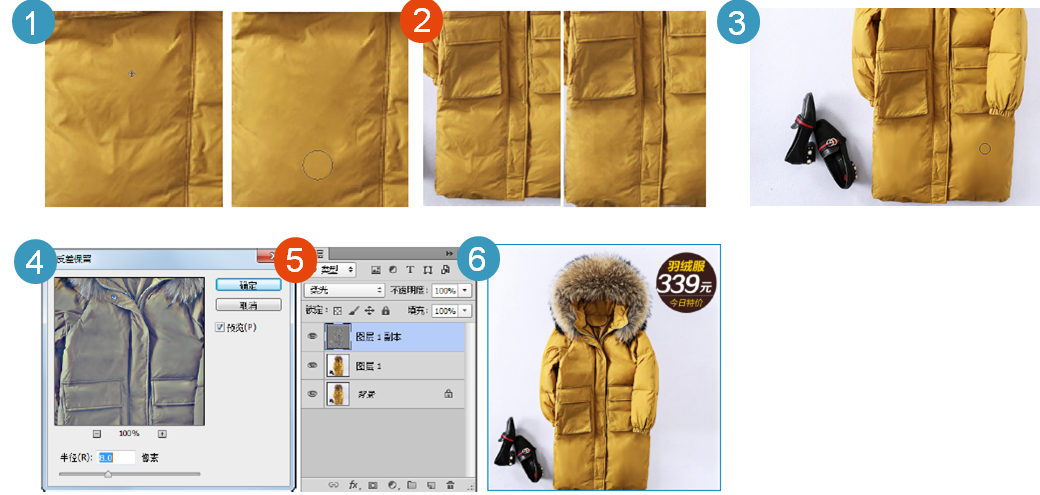 4.3.4 任务实训及考核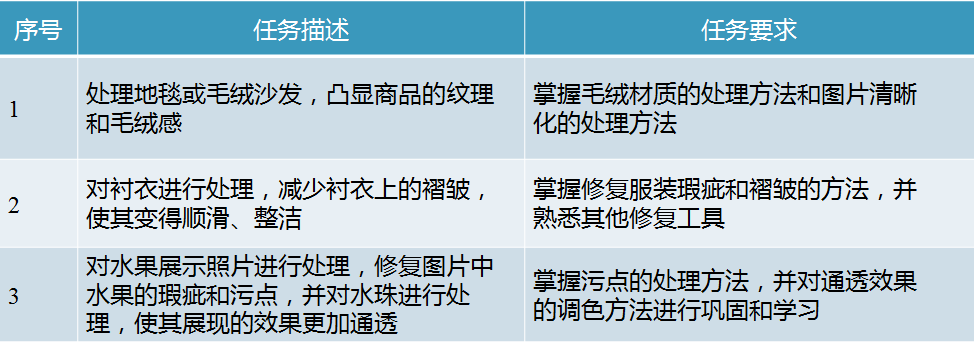 知识回顾：在前面讲解了图片的拍摄方法，下面讲解图片处理方法。讨论问题：1、如何将模糊的图片清晰化？2、如何修复画面中的污点？4.3 精细处理图片体现商品真实感本节导读每张图片对精细度的要求不同，比如毛拖鞋，它的精细度是将毛质和材质体现出来。在处理过程中应该根据商品的特点，对杂点、划痕、破损、瑕疵等进行处理，体现商品的真实性。本小节将先讲解模糊照片的处理、画面中污点的修复，再对商品图片中的瑕疵缺陷等进行修复，提高用户熟练处理图片的能力。4.3.1 将模糊的图片清晰化4.3.2 修复画面中的污点4.3.3 修复服装上的瑕疵和褶皱4.3.4 任务实训及考核知识回顾：在前面讲解了图片的拍摄方法，下面讲解图片处理方法。讨论问题：1、如何将模糊的图片清晰化？2、如何修复画面中的污点？4.3 精细处理图片体现商品真实感本节导读每张图片对精细度的要求不同，比如毛拖鞋，它的精细度是将毛质和材质体现出来。在处理过程中应该根据商品的特点，对杂点、划痕、破损、瑕疵等进行处理，体现商品的真实性。本小节将先讲解模糊照片的处理、画面中污点的修复，再对商品图片中的瑕疵缺陷等进行修复，提高用户熟练处理图片的能力。4.3.1 将模糊的图片清晰化4.3.2 修复画面中的污点4.3.3 修复服装上的瑕疵和褶皱4.3.4 任务实训及考核知识回顾：在前面讲解了图片的拍摄方法，下面讲解图片处理方法。讨论问题：1、如何将模糊的图片清晰化？2、如何修复画面中的污点？4.3 精细处理图片体现商品真实感本节导读每张图片对精细度的要求不同，比如毛拖鞋，它的精细度是将毛质和材质体现出来。在处理过程中应该根据商品的特点，对杂点、划痕、破损、瑕疵等进行处理，体现商品的真实性。本小节将先讲解模糊照片的处理、画面中污点的修复，再对商品图片中的瑕疵缺陷等进行修复，提高用户熟练处理图片的能力。4.3.1 将模糊的图片清晰化4.3.2 修复画面中的污点4.3.3 修复服装上的瑕疵和褶皱4.3.4 任务实训及考核知识回顾：在前面讲解了图片的拍摄方法，下面讲解图片处理方法。讨论问题：1、如何将模糊的图片清晰化？2、如何修复画面中的污点？4.3 精细处理图片体现商品真实感本节导读每张图片对精细度的要求不同，比如毛拖鞋，它的精细度是将毛质和材质体现出来。在处理过程中应该根据商品的特点，对杂点、划痕、破损、瑕疵等进行处理，体现商品的真实性。本小节将先讲解模糊照片的处理、画面中污点的修复，再对商品图片中的瑕疵缺陷等进行修复，提高用户熟练处理图片的能力。4.3.1 将模糊的图片清晰化4.3.2 修复画面中的污点4.3.3 修复服装上的瑕疵和褶皱4.3.4 任务实训及考核知识回顾：在前面讲解了图片的拍摄方法，下面讲解图片处理方法。讨论问题：1、如何将模糊的图片清晰化？2、如何修复画面中的污点？4.3 精细处理图片体现商品真实感本节导读每张图片对精细度的要求不同，比如毛拖鞋，它的精细度是将毛质和材质体现出来。在处理过程中应该根据商品的特点，对杂点、划痕、破损、瑕疵等进行处理，体现商品的真实性。本小节将先讲解模糊照片的处理、画面中污点的修复，再对商品图片中的瑕疵缺陷等进行修复，提高用户熟练处理图片的能力。4.3.1 将模糊的图片清晰化4.3.2 修复画面中的污点4.3.3 修复服装上的瑕疵和褶皱4.3.4 任务实训及考核小结掌握图片清晰化方法。掌握污点修复方法。掌握图片清晰化方法。掌握污点修复方法。掌握图片清晰化方法。掌握污点修复方法。掌握图片清晰化方法。掌握污点修复方法。掌握图片清晰化方法。掌握污点修复方法。想一想：如何使商品图片清晰？何修复服装上的瑕疵和褶皱？想一想：如何使商品图片清晰？何修复服装上的瑕疵和褶皱？想一想：如何使商品图片清晰？何修复服装上的瑕疵和褶皱？想一想：如何使商品图片清晰？何修复服装上的瑕疵和褶皱？想一想：如何使商品图片清晰？何修复服装上的瑕疵和褶皱？思考及作业练一练：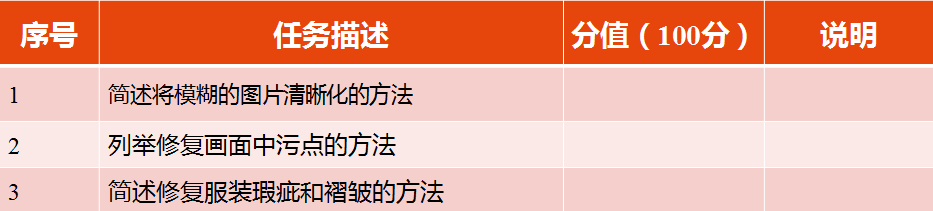 练一练：练一练：练一练：练一练：